DateNameTestimonial Reports08/06/2020Brother LarryPraises the Lord for good news and answered prayer. A week ago Brother Larry asked if we could keep his niece, Justine in prayer as she had symptoms of COVID-19. After waiting 6 days, Justine received the test results back for COVID-19. And Brother Larry shared the wonderful news that Justine tested negative. Praise the Lord!! Brother Larry shares, “She has been feeling much better, but still has a little touch of allergies. This situation helped her realize some things about herself and prayerfully she will look to God for answers in her daily walk.” Brother Larry couldn’t be more elated and is very grateful for all who prayed for his niece. He expresses, “I want to thank you all for your prayers. I truly believe they made a difference. And with this example of God’s healing power I will continue to minister to her. Thank you all again. My prayers and love for you and your families and friends. Blessings to all.” God is so wonderful! To Him be the glory for great things He has done! 08/06/2020Sister LanaSister Lana praises the Lord for His precious gems of love in times of uneasiness and downcast spirit to remind us that He is present and He cares. On Sunday, a discussion with her husband left her feeling a bit saddened and depressed, so she prayed. And what started out to be a gloomy and dark day for Sister Lana, the Lord entered in and brightened her day casting out all gloominess. She and her husband had later that day went grocery shopping. They happened to come across a market near a Home Depot store where they saw golden raspberries on sale for 50% off. They’ve brought and ate golden raspberries before, but not like the ones they had this time. The raspberries were ripe and straight from the vine. The taste was as none they had tasted before and just so delightful. An experience Sister Lana and her husband both enjoyed and appreciated. It was as if at that very moment the presence of the Lord surrounded them and engulfed them in a bubble of unexplainable bliss. Sister Lana was now overjoyed in this new experience she got to share with her husband and it dispelled her of all prior feelings of murkiness. Oh how the Lord knows! His compassion surpasses all. Praise be to His wonderful name!08/06/2020Sister VictoriaPraises the Lord for Life and the opportunity to have it more abundantly! Sister Victoria wants to take the time to thank the Lord for the life of the brethren. She cherishes the life of all the brothers and sisters who stand for truth and live to be a blessing. For all the August babies (those born in August), happy birthday! May God continue to bless you as you continue to choose to live for Him with the sole purpose to honor Him with your life and be the blessing He has raised you up to be for such a time as this. Amen.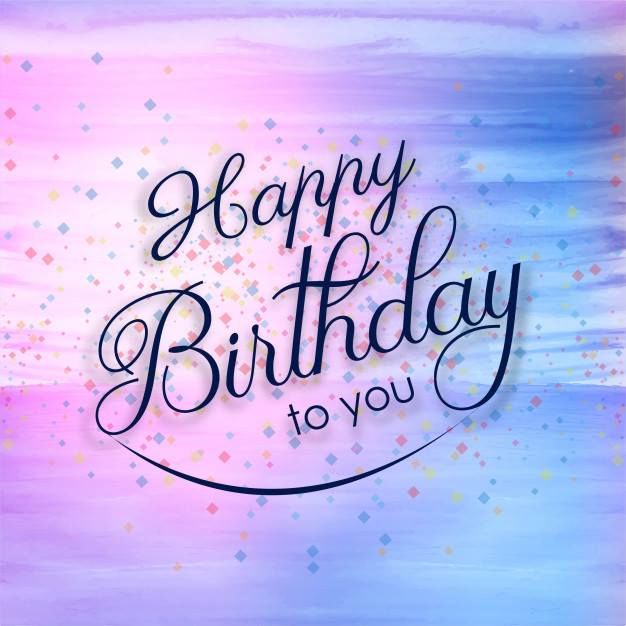 